Lešenie 1.1. Druhy lešenia, požiadavky na lešenie,.2. Rúrkové lešenie, 3. Stavebnicové lešenie, 4. Zavesené a vysunuté    lešenie, 5. Pojazdné lešenie, 6. Ochranné a záchytné konštrukcie, 7. BOZ pri montáži a demontáži lešenia2. Schodisko2.1. Účel schodiska a názvy hlavných častí, 2. Druhy schodísk, 3. Požiadavky na schodiskový priestor, 4. Konštrukcia schodiska, 5. Schodisko s úplne podopretými stupňami, 6. Schodisko s obojstranne podopretými stupňami, 7. Schodisko s jednostranne votknutými stupňami, 8. Návrh schodiska, 9.Výpočet  schodiskových stupňov3. Kanalizácia3.1.Účel a rozdelenie kanalizácie, 2.Materiál a spájanie potrubia, 3.Domová kanalizácia – prípojka, 4.Vnútorné ležaté potrubie5.Vnútorné zvislé potrubie, 6.Šikmé pripájacie potrubie, 7.Vetracie potrubie, 8.Verejná kanalizácia, 9.Kontrola kvality, preberanie prác, 10.Septiky, ČOV4. Inštalácie4.1. Vodoinštalácie, 2. Teplá úžitková voda, 3. Požiarne vodovody, 4 .Tlaková skúška, 5.Inštalácia plynu, 6. Plynová prípojka, 7.Elektroinštalácie, 8. Bleskozvod, 9. Zásady zhotovenia a revízna správa, 10.Ústredné   vykurovanie 11.Vetranie a klimatizácia5. Úpravy povrchov5.1. Pripravenosť stavby, 2. Delenie omietok, 3. Úprava podkladu, 4. Vnútorné omietky , 5. Vonkajšie omietky, 6. Príprava podkladu pod obklady, 7. Druhy obkladov, 8. Maľby a nátery 6. Podlahy , dlažby6.1. Pripravenosť stavby, 2. Účel a vlastnosti podláh, 3.Požiadavky na podkladné vrstvy, 4.Požiadavky na vlastnosti nášľapnej vrstvy, 5.Drevené podlahy, 6.Celistvé podlahy , 7.Dlažby   8.Podlahové povlaky 7. Izolácie7.1.Rozdelenie izolácií, 2.Hydroizolácie, 3.Tepelné izolácie , 4.Zvukové izolácie , 5.Izolácie proti otrasom, 6.Špeciálne izolácie8. Klampiarske práce8.1.Materiály na klampiarske práce, 2.Výroba, spojovanie a pripevňovanie výrobkov9. Stolárske konštrukcie9.1.Drevené okná, 2. Drevené dvere, 3. Drevené obklady10. Zámočnícke konštrukcie10.1.Prehľad konštrukcií,2.Osadzovanie a kotvenie11. Adaptácie, rekonštrukcie a opravy11.1.Význam adaptácií, 2.Prieskum a posúdenie konštrukcií určených na adaptáciu, 3.Trhliny v budovách, 4.Príčiny, sledovanie , 5.Opravy trhlín , 6.Dodatočné zhotovenie  otvorov, 7. Rozširovanie otvorov , 8.Opravy stropov, 9.Opravy komínov, 10.Opravy schodísk, 11.Podmurovanie  základov, 12.Rozširovanie základov, 13.Dodatočné izolácie, 14.Opravy plochých striech15. Búranie budovZdroje:Doc. Ing. Ján Bajtoš, CSc., PhD.   -  Betónové konštrukcie I.Doc. Ing. Ján Bajtoš, CSc., PhD.   -  Betónové konštrukcie IIIng. Arch. Václav Hájek a kol.   – Pozemné staviteľstvo pre 1. roč. SPŠSIng. Arch. Václav Hájek a kol.   – Pozemné staviteľstvo pre 2. roč. SPŠSIng. Arch. Václav Hájek a kol.   – Pozemné staviteľstvo pre 3. roč. SPŠSIng. Arch. Václav Hájek a kol.   – Pozemné staviteľstvo pre 4. roč. SPŠSTrieda: II.NC (externé štúdium)Odbor: 3659 L stavebníctvoPredmet: Stavebná technológia     Skúšajúci: Ing. Marta Čelková	Kontakt: celkova@sosstavebna.skWeb: https://sosstavebna.sk/externe-studium/   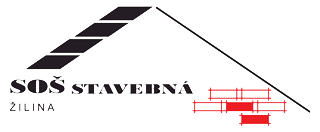 